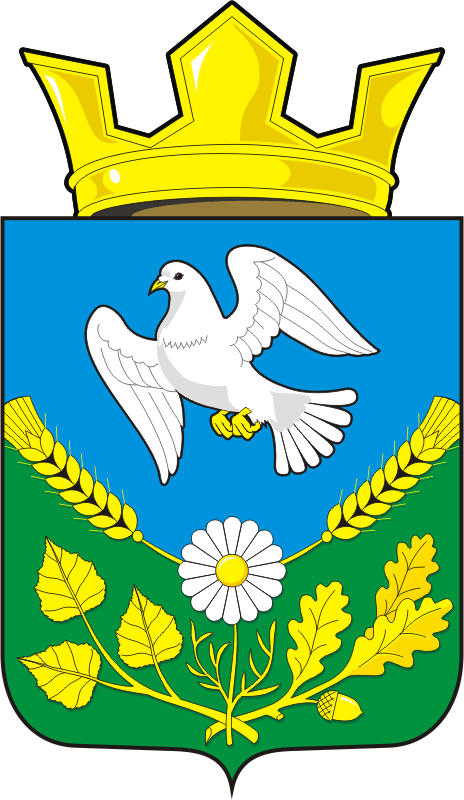 АДМИНИСТРАЦИЯ НАДЕЖДИНСКОГО СЕЛЬСОВЕТАСАРАКТАШСКОГО РАЙОНА ОРЕНБУРГСКОЙ ОБЛАСТИП О С Т А Н О В Л Е Н И Е[МЕСТО ДЛЯ ШТАМПА]от 18.01.2023	                               с. Надеждинка                                  №  1–пО  внесении изменений в характеристики объекта учёта имущества казны муниципального образования Надеждинский сельсовет Саракташского района       В соответствии со  статьёй 209 Гражданского Кодекса Российской Федерации, п. 5.2. Положения о муниципальной казне муниципального образования Надеждинский сельсовет Саракташского района Оренбургской области, утверждённого решением Совета депутатов Надеждинского сельсовета Саракташского района  № 146 от 27.06.2019 года, пояснительная записка от специалиста 1 категории Косяковой Людмилы Николаевны: 1. Внести изменения в  характеристики объекта учёта имущества казны муниципального образования Надеждинский сельсовет Саракташского района Оренбургской области - водопровод с кадастровым номером 56:26:0000000:5840, расположенного по адресу: Оренбургская область, Саракташский район, с. Надеждинка,   изложив их в следующей редакции: 2. Контроль за   исполнением настоящего постановления возложить на специалиста 1 категории Косякову Людмилу Николаевну.3.Настоящее постановление вступает в силу с момента подписания и подлежит обнародованию и размещению на официальном сайте муниципального образования Надеждинский сельсовет Саракташского района Оренбургской области.Глава сельсовета               					                О.А.Тимко                       [МЕСТО ДЛЯ ПОДПИСИ]Разослано: прокуратуре района, администрации района, на сайте, в дело5Водопровод с кадастровым номером 56:26:0000000:5840 Оренбургская область, Саракташский район, с. НадеждинкаПротяженность 5950 кв.м.12984703